Textos para leituraAvaliaçãoMetade da nota (5,0) será correspondente a realização e upload dos exercícios, todos os exercícios respondidos a nota será 5,0. A nota será proporcional ao número de uploads realizados.A outra metade será proveniente da avaliação do Trabalho de conclusão da disciplina, que consiste na redação de um texto que articule um ou dois conteúdos abordados durante o curso com a formação e a prática do nutricionista.  Em outras palavras, como cada um acredita que os conteúdos abordados contribuirão/contribuíram  para a formação de vocês como nutricionistas. Entre duas  e três páginas.Material audiovisual complementar Curso de Graduação em Nutrição Disciplina HSP0282 ALIMENTAÇÃO E CONTEXTO SOCIALDocente Responsável: Profa. Dra. Aylene Bousquat e Prof. Dr. Carlos BotazzoEstagiária PAE: Raquel Nunes SilvaMonitoras: Ana Carolina Furlan Goncalves e Vitória Maria G. Paes de BarrosCurso de Graduação em Nutrição Disciplina HSP0282 ALIMENTAÇÃO E CONTEXTO SOCIALDocente Responsável: Profa. Dra. Aylene Bousquat e Prof. Dr. Carlos BotazzoEstagiária PAE: Raquel Nunes SilvaMonitoras: Ana Carolina Furlan Goncalves e Vitória Maria G. Paes de BarrosCurso de Graduação em Nutrição Disciplina HSP0282 ALIMENTAÇÃO E CONTEXTO SOCIALDocente Responsável: Profa. Dra. Aylene Bousquat e Prof. Dr. Carlos BotazzoEstagiária PAE: Raquel Nunes SilvaMonitoras: Ana Carolina Furlan Goncalves e Vitória Maria G. Paes de BarrosCurso de Graduação em Nutrição Disciplina HSP0282 ALIMENTAÇÃO E CONTEXTO SOCIALDocente Responsável: Profa. Dra. Aylene Bousquat e Prof. Dr. Carlos BotazzoEstagiária PAE: Raquel Nunes SilvaMonitoras: Ana Carolina Furlan Goncalves e Vitória Maria G. Paes de BarrosDatasTema da aulaArtigoMaterial áudio visual-sugerido24/04/2020-M 28/04/2020- NApresentação da Disciplina.Apresentação da Disciplina.Apresentação da Disciplina.15/05/2020-M 05/05/2020- NAlimentação e família.Romanelli, GQue mal fiz eu a Deus (2014) –19/05/2010-M12/05/2020-NIdentidade cultural e alimentação Maciel, METhe lunchbox (2013) Curtas (link no moodle) 02/06/2020-M19/05/2020-NAlimentação, produção e reprodução social. Melo-Filho, DACurtas sobre Josué de Castro (link no moodle)09/06/2020- M26/05/2019-NAlimentação e religião. Oliveira, N; Casqueiro, AS.Festa de Babete (disponível no moodle) 16/06/2020-M09/06/2020-NAlimentação, erotismo, sexo e amor.Bona, FD.Como água para chocolate 19/06/2020-M16/06/2020-NAlimentação, moral e ética-Portilho Estomago23/06/2020-M23/06/2020- NProdução, distribuição e apropriação de alimentos Cassol ARooten (2018 – Ep. 6) 26/06/2020-26/06/2020- NFast food e globalização.Oliveira N; Freitas MCShttps://www.panelinha.com.br/blog/alimentacaosaudavel/newyorktimes30/06/2020-M30/06/2020-NO contexto social da prática do nutricionista em diferentes cenários. Freitas, MCSTDA 1Romanelli, G. O significado da alimentação na família: uma visão antropológica. MRP. 2006;39(3):333-9.TDA 2Maciel, ME. Identidade Cultural a Alimentação in Canesqui AM, Garcia RWD (org) Antropologia e nutrição: um diálogo possível. Rio de Janeiro: Editora FIOCRUZ, 2005, 306p. pp 49- 55.TDA 3Melo-Filho, DA. Uma hermenêutica do ciclo do caranguejo. In: Andrade MC et al (orgs). Josué de Castro e o Brasil. São Paulo: Ed. Fundação Perseu Abramo; 2003. p.61-72.TDA 4Oliveira, N; Casqueiro, SC. Ritos da comensalidade festiva na Bahia in Freitas MCS, Fontes GAV, Oliveira N.(orgs ) Escritas e narrativas sobre alimentação e cultura [online]. Salvador: EDUFBA, 2008. 422 p.TDA 5Bona, FD. Comer e ser comida: Corpo, Gastronomia e Erotismo. Revista Interfaces., v.2, n19, 2013.TDA 6Portilho, F; Castaneda, M; castro, IRR. A alimentação no contexto contemporâneo: consumo, ação política e sustentabilidade. Ciênc. saúde coletiva, Rio de Janeiro,  v. 16, n. 1, p. 99-106,  Jan.  2011TDA 7Cassol A; Schneider S. Produção e consumo de alimentos: novas redes e atores. Lua Nova, São Paulo, n. 95, p. 143-180, Aug. 2015.TDA 8Oliveira, N; Freitas, MCS. Fast-food um aspecto da modernidade alimentar. In Freitas MCS, Fontes GAV, Oliveira N.(orgs) Escritas e narrativas sobre alimentação e cultura [online]. Salvador: EDUFBA, 2008. 422 p.TDA 9Freitas, MCS et al. Uma leitura humanista da Nutrição in Freitas MCS, Fontes GAV, Oliveira N. (orgs ) Escritas e narrativas sobre alimentação e cultura [online]. Salvador: EDUFBA, 2008. 422 p.AulasApres.Cooked (2016). Episódio FogoTDA1A 100 passos de um sonho (2014).TDA 2Casamento Grego (2002)TDA 3Os sabores do palácio (2013)TDA 4TDA 5Chocolate (2001)TDA 6Empire of Scents (2013)TDA 7Rooten (2018)TDA 8TDA 9Muito Além do Peso (2012)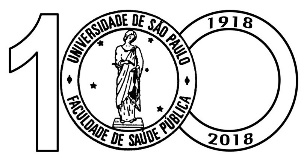 